            ҠАРАР                                     №63                                 РЕШЕНИЕ11 февраль 2021 йыл                                                         11 февраля 2021 годаОб утверждении Соглашения о взаимодействии сельского поселения Тляумбетовский сельсовет муниципального района Кугарчинский район Республики Башкортостан и Администрации муниципального района Кугарчинский район Республики Башкортостан по вопросам управления имуществом сельского поселенияВ соответствии с Федеральным законом от 06 октября 2003 года № 131-ФЗ «Об общих принципах организации местного самоуправления в Российской Федерации», руководствуясь со статьями 124, 125, 421 Гражданского кодекса Российской Федерации, статьей 3 Земельного кодекса Российской Федерации, Законом Республики Башкортостан от 18 марта 2005 года № 162-з «О местном самоуправлении в Республике Башкортостан», Уставом сельского поселения Тляумбетовский сельсовет муниципального района Кугарчинский район Республики Башкортостан Совет сельского поселения Тляумбетовский сельсовет муниципального района Кугарчинский район Республики БашкортостанР Е Ш И Л:1. Утвердить Соглашение о взаимодействии сельского поселения Тляумбетовский сельсовет муниципального района Кугарчинский район Республики Башкортостан и Администрации муниципального района Кугарчинский район Республики Башкортостан по вопросам управления имуществом сельского поселения, согласно приложения № 1.2. Настоящее решение разместить на официальном сайте сельского поселения и информационном стенде в здании Администрации сельского поселения Тляумбетовский сельсовет муниципального района Кугарчинский район Республики Башкортостан.3. Настоящее решение вступает в силу со дня его подписания.Глава сельского поселенияТляумбетовский сельсоветмуниципального района Кугарчинский район Республики Башкортостан			                    З.Р.АбдрахимовСОГЛАШЕНИЕо взаимодействии сельского поселения Тляумбетовский сельсовет муниципального района Кугарчинский район Республики Башкортостан и Администрации муниципального района Кугарчинский район Республики Башкортостан по вопросам управления имуществом сельского поселенияМы, нижеподписавшиеся, сельское поселение Тляумбетовский сельсовет муниципального района Кугарчинский район Республики Башкортостан, в лице главы сельского поселения Абдрахимова Зуваира Рахматовича, действующего на основании Устава сельского поселения Тляумбетовский сельсовет муниципального района Кугарчинский район Республики Башкортостан, именуемое далее «Сельское поселение», с одной стороны, и Администрация муниципального района Кугарчинский район Республики Башкортостан в лице исполняющего обязанности главы Администрации Янбаева Гайсы Гильмитдиновича, действующего на основании Устава муниципального района Кугарчинский район Республики Башкортостан, именуемая в дальнейшем «Администрация района», с другой стороны, в соответствии с Федеральным законом от 06 октября 2003 года № 131-ФЗ «Об общих принципах организации местного самоуправления в Российской Федерации», руководствуясь со ст. 124, 125, 421, Гражданского кодекса Российской Федерации, ст. 3 Земельного кодекса Российской Федерации, Законом Республики Башкортостан от 18 марта 2005 года         № 162-з «О местном самоуправлении в Республике Башкортостан» заключили настоящее Соглашение о нижеследующем:Предмет и принципы Соглашения1.1. Предметом настоящего Соглашения является осуществление Администрацией района в соответствии с действующим законодательством, муниципальными нормативными правовыми актами, постановлениями (распоряжениями) сельского поселения, настоящим Соглашением от имени сельского поселения следующих функций в сфере публично-правовых отношений по управлению собственностью сельского поселения, а также земельными участками, полномочия по управлению которыми отнесены к компетенции Администрации сельского поселения:1.1.1. Подготовка проектов решений сельского поселения по вопросам управления и распоряжения объектами недвижимости, включая земельные участки, в том числе: предоставления в собственность, аренду, постоянное (бессрочное) пользование, безвозмездное пользование, хозяйственное ведение, оперативное управление, залог (ипотека), доверительное управление и установления любых видов ограниченного пользования (сервитутов) или иных ограничений по использованию земель на основании письменных поручений главы сельского поселения.1.1.2. Подготовка проектов документов о передаче имущества в хозяйственное ведение, оперативное управление, проектов договоров аренды, купли-продажи, доверительного управления, безвозмездного пользования, ограниченного пользования (сервитута), соглашений о внесении денежных средств за фактическое пользование земельными участками, залога (ипотеки) объектов недвижимости, в том числе земельных участков, находящихся в собственности сельского поселения.1.1.3. Подготовка документов и осуществление приватизации объектов собственности сельского поселения, включая недвижимое имущество, в том числе земельные участки, на основании принятых решений органов местного самоуправления.1.1.4. Обеспечение представления в органы государственной статистики отчетности по формам федерального статистического наблюдения.1.1.5. Обеспечение регистрации перехода права и права собственности сельского поселения на недвижимое имущество в органах государственной регистрации по вопросам, определенным настоящим Соглашением.1.1.6. Осуществление контроля за платежами в пределах заключенных договоров.1.1.7. Осуществление учета и контроля за полнотой и своевременностью поступления в бюджет сельского поселения отдельных видов неналоговых доходов, администрирование этих доходов и организация взаимодействия с Управлением федерального казначейства по Республике Башкортостан.1.1.8. Ведение реестра имущества сельского поселения.1.1.9. Организация взаимодействия между органами государственной власти, иными муниципальными образованиями и учреждениями.1.2. Настоящее Соглашение основано на следующих принципах:а) обеспечение интересов населения сельского поселения, оказание содействия населению в осуществлении права на местное самоуправление;б) содействие эффективному развитию местного самоуправления на территории сельского поселения;в) создание органами исполнительной власти Республики Башкортостан необходимых правовых, организационных условий для становления и развития местного самоуправления;г) самостоятельное осуществление органами местного самоуправления принадлежащих им полномочий по принятию решений по распоряжению объектами собственности сельского поселения в виде принятия решений по управлению и распоряжению объектами недвижимости, в том числе и земельными участками, в форме постановлений (распоряжений) сельского поселения;д) единство земельной политики;е) качественное оформление документов с учетом норм действующего законодательства.Обязанности сторон2.1. Обязанности сельского поселения:2.1.1. Предоставление Администрации района необходимых материалов для подготовки проектов постановлений (распоряжений) сельского поселения и договоров.2.1.2. Своевременное рассмотрение и принятие подготовленных Администрацией района проектов постановлений (распоряжений) сельского поселения по управлению и распоряжению объектами недвижимости.2.1.3. Выдача Администрации района доверенности на осуществление действий от имени сельского поселения в пределах полномочий настоящего Соглашения.2.1.4. Предоставление Администрации района имеющейся земельно-кадастровой, землеустроительной и градостроительной документации, иных документов и предоставление имеющейся информации, необходимой для осуществления Администрацией района полномочий по управлению и распоряжению имуществом сельского поселения, а также для направления в Комиссию Министерства земельных и имущественных отношений Республики Башкортостан по вопросам реализации инвестиционных проектов и создания благоприятного инвестиционного климата на территории Республики Башкортостан.2.1.5. Финансирование расходов, связанных с управлением и распоряжением имуществом сельского поселения, а именно:расходы, связанные с изготовлением технических и кадастровых документов (по факту), необходимых для обеспечения государственной регистрации права (перехода права) собственности сельского поселения;оплата нотариальных и юридических услуг (по факту);оплата услуг по независимой оценке имущества сельского поселения, в том числе земельных участков, находящихся в собственности сельского поселения (по факту).2.1.6. Обеспечение информационно-справочным обслуживанием.2.1.7. Обеспечение соблюдения правил ведения реестра имущества сельского поселения и требований, предъявляемых к системе ведения реестра имущества сельского поселения.2.1.8. Обеспечение соблюдения прав доступа к реестру и защиты государственной и коммерческой тайны.2.2. Обязанности Администрации района:2.2.1. Обеспечение надлежащего осуществления функций по управлению имуществом сельского поселения, предусмотренных в пункте 1.1 настоящего Соглашения, в соответствии с законодательством Российской Федерации и Республики Башкортостан в пределах переданных функций.2.2.2. Предоставление сельскому поселению по запросу необходимой информации по управлению имуществом сельского поселения в рамках настоящего Соглашения.2.2.3. Подготовка обоснования целесообразности и необходимости принятия решений по управлению имуществом сельского поселения в рамках настоящего Соглашения.2.2.4. Своевременное рассмотрение обращений (предложений, заявлений) физических и юридических лиц по вопросам, относящимся к его компетенции.2.2.5. Информирование главы сельского поселения о выявленных нарушениях в сфере распоряжения объектами собственности сельского поселения в срок, не превышающий 10 дней со дня получения (выявления) информации о таких нарушениях и принятие конкретных мер по устранению выявленных нарушений.2.2.6. Обеспечение своевременного и достоверного внесения данных в реестр имущества сельского поселения.2.2.7. Проведение совместно с органами муниципального земельного контроля проверок исполнения условий договоров по использованию земельных участков, находящихся на территории сельского поселения.2.2.8. Обеспечение документооборота в сфере земельных и имущественных отношений в соответствии с нормами и требованиями по делопроизводству.Сроки действия и порядок прекращения Соглашения3.1. Настоящее Соглашение заключено сроком на 5 лет.3.2. В случае, если за один месяц до окончания срока действия настоящего Соглашения ни одна из сторон не заявит о его прекращении, Соглашение считается пролонгированным на тот же срок и на тех же условиях.3.3. Споры между Сторонами решаются в досудебном порядке, в иных случаях - в Арбитражном суде.Ответственность сторон4.1. Стороны несут ответственность за неисполнение или ненадлежащее исполнение обязанностей, предусмотренных настоящим Соглашением в соответствии с законодательством Российской Федерации и Республики Башкортостан в пределах переданных полномочий.4.1.1. Работники Администрации района и сельского поселения несут ответственность за неисполнение или ненадлежащее исполнение полномочий по настоящему Соглашению в соответствии с действующим законодательством РФ.4.1.2. Работники Администрации района и сельского поселения несут ответственность в установленном действующим законодательством порядке в случае неправомерной передачи третьим лицам сведений и информации, полученной в процессе исполнения настоящего Соглашения.4.1.3. Сельское поселение несет ответственность за непредставление Администрации района материалов, предусмотренных п. 2.1.1, в установленные сроки.4.1.4. Администрация района несет ответственность за несвоевременность, несоответствие подготовленных писем, ответов заявителям и проектов нормативных правовых актов действующему законодательству.V. Заключительные условия5.1. Настоящее Соглашение вступает в силу с момента подписания его сторонами.5.2. Изменения и дополнения к настоящему Соглашению оформляются дополнительным Соглашением сторон.5.3. Соглашение заключено в 2-х экземплярах, имеющих одинаковую юридическую силу.VI. Подписи сторон:Башҡортостан РеспубликАһыКүгәрСен районымуниципаль районыныңТЕЛәүЕМБәТ АУЫЛ  советыауыл Биләмәһе СОВЕТЫ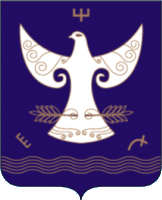  РЕСПУБЛИКА БАШКОРТОСТАНСОВЕТсельского поселенияТЛЯУМБЕТОВСКИЙ сельсоветмуниципального районаКугарчинский район453334, Күгәрсен районы,Тәүәкән ауылы,Сәнкем урамы,4Тел. 2-37-99, факс  2-37-56E-mail:  adm.ishakova@mail.ru453334, Кугарчинский районд. Тавакановоул. Сэнкем, 4Тел. 2-37-99, факс  2-37-56          E-mail:  adm.ishakova@mail.ru    Приложение № 1 к решению Совета сельского поселения Тляумбетовский сельсовет муниципального района Кугарчинский район Республики Башкортостанот «11» февраля 2021 года №63 Глава сельского поселенияТляумбетовский сельсоветмуниципального районаКугарчинский районРеспублики Башкортостан____________ З.Р.Абдрахимов                               М.П.Исполняющий обязанности главы Администрации муниципального района Кугарчинский район Республики Башкортостан________________ Г.Г. Янбаев           М.П.